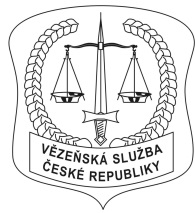 Vězeňská služba České republikyVěznice Rapotice, oddělení personálníLesní Jakubov 44, 675 71 Náměšť nad Oslavou, tel.: 546 433 111, fax: 546 211 217, ISDS: 6qcd5bdNabízíme:stabilní zaměstnání, pravidelný měsíční příjem, výhody služebního poměru (např. příplatek za rizikové prostředí, 100 % služební příjem v době nemoci a OČR), dovolená v délce 30 dní. Příslušníci mají možnost ve volném čase využívat sportovní (posilovna) a rehabilitační zařízení bezpečnostního sboru. Po 15-ti letech služby nárok na každoroční čtrnáctidenní ozdravný pobyt v lázních nebo rekreačních zařízeních Vězeňské služby ČR a výsluhové nároky,příspěvek z FKSP na rekreace, stravování, kulturní a sportovní akce a potřeby ve výši 10 000,- Kč ročně,náborový příspěvek ve výši 75.000,- Kč,služební příjem je stanoven dle NV č. 419/2022 Sb.  od 31.970,- do 43.200,- (tarifní stupeň je určen dle dosažené praxe v oboru).Požadujeme:státní občanství České republikyfyzickou, zdravotní a osobnostní způsobilosttrestní bezúhonnoststředoškolské vzdělání s maturitní zkouškouNáplň práce: Výkon strážní služby ve věznici:
- (kompletní ostraha a ochrana objektů VS ČR, zajištění bezpečnosti objektů VS ČR, kontrola vstupujících osob, eskortování vězněných osob, zajištění přepravy vězněných osob apod.)Nástup: dle dohodyVíce informací poskytnou personalisté: Bc. Libuše Ondráčková tel.: 546 433 211, mob.: 601 121 992, email: londrackova@vez.rap.justice.czBc. Marek Voneš tel.: 546 433 212, mob.: 778 487 381, email: mvones@vez.rap.justice.cz